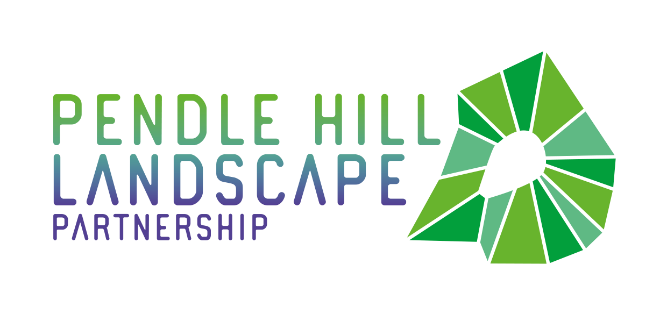 PRESS RELEASE 09/10/2018Pendle Hill Fund is Open!Got a great heritage or landscape project within the Pendle Hill area? Need assistance with some funding? The Pendle Hill Landscape Partnership may be able to help.The Pendle Hill Fund, one of the projects from the Pendle Hill Landscape Partnership, is now open for applications. The Pendle Hill Fund aims to support organisations and communities seeking assistance with their own heritage and landscape projects, which also meet the wider Pendle Hill Landscape Partnership objectives. Thanks to the Heritage Lottery Fund, this small community grants scheme will be open to applications from community or voluntary groups, CICs, Parish Councils, schools and colleges and businesses for project activity within the Pendle Hill Landscape Partnership area. Projects need to meet criteria such as improving conditions of locally important heritage and landscape features; providing training, learning or volunteering opportunities linked to local heritage and landscape and enabling more people to explore and enjoy the heritage and landscape of Pendle Hill, particularly our target audiences. The deadline for applications is 18th November 2018. There will be more application windows over the next 4 years, and we encourage anyone interested to visit https://pendlehillproject.com/project/pendle-hill-fund to view grant guidelines and to get in touch to discuss a potential application. Email pendlehill.lp@lancashire.gov.uk or call the Pendle Hill Landscape Partnership office on 01200 420420. EDITORS NOTES The Pendle Hill landscape partnership is led by the Forest of Bowland AONB.The partnership aims to:I. restore, enhance and conserve the heritage and landscape of Pendle HillII. reconnect people with their past and their landscapeIII. bring the two sides of the hill togetherIV. create a sustainable future for the environment, heritage and for visitors' experience of Pendle HillThe scheme was awarded a National Lottery grant of £1.8million by the Heritage Lottery Fund in January 2018. These funds will be delivered from 2018-2022 and will be matched with a further £1m raised locally.The scheme is made up of a dozen projects which safeguard the area's wildlife and heritage and improve people's access to this popular countryside area. We will do this by providing opportunities for training and volunteering; by supporting research and devising creative and digital interpretation to inspire a new generation about our heritage; by restoring important landscape features, and by working with communities to re-tell the stories of radical Pendle people. The scheme will increase pride in this special place and raise aspirations amongst communities, and it will bring in new investment to support the environment and the economy.The Pendle Hill landscape partnership is supported by National Lottery players through the Heritage Lottery Fund and by the Forest of Bowland AONB. Partners include representatives of parish councils, the landowning and farming community, Pendle and Ribble Valley Borough Councils, Lancashire County Council, statutory bodies, tourism businesses and volunteers.Projects will be delivered by the AONB team, plus local delivery partners including In –Situ Arts, the Dry Stone Walling Association, Mid Pennine Arts and Ribble Rivers Trust.The Pendle Hill LP covers 120 square kilometres, stretching from Gisburn down to Whalley, and from Clitheroe across to Nelson and Padiham.The Hill is well known as a beauty spot and is heavily visited by residents of the local towns: it is a perfect place for walking and cycling. The area's heritage is dominated by the story of the Pendle Witches, but there are lots more stories to tell including the founding of the Quaker movement, non- conformists and radicals, Roman and Bronze Age settlers, medieval farming systems and early industrial developments. The network of dry stone walls and hedgerows give the area a distinctive feel, and the landscape is also important for its wild moorland, rare birds and woodlands.For further information contact the LP Scheme Manager cathy.hopley@lancashire.gov.uk on 07891 537835 / 01200 420420 Visit the project website at www.pendlehillproject.com  or visit our Facebook page 'Pendle Hill Project' for up to date news and views.About the Heritage Lottery FundThanks to National Lottery players, we invest money to help people across the UK explore, enjoy and protect the heritage they care about - from the archaeology under our feet to the historic parks and buildings we love, from precious memories and collections to rare wildlife. www.hlf.org.uk  Follow us on Twitter, Facebook and Instagram and use #HLFsupported 